Software Development 2011						                           Unit 3 – Outcome 2 (60 marks)Name: _____________________________Description: 	Represent a software design and apply a range of functions and techniques using a programming language to develop a prototype solution to meet a specific need.Criteria for assessment Allocated MarksAllocated MarksComments Design of the software moduleWrite a set of criteria for evaluating the efficiency and effectiveness of the solution.effectivenessbuttons do what they claim toaccurate spelling and punctuationBe easy to use Little training required easy –to-understand helpIntuitive design – it should be obvious how to do something even for a beginner. Easy to readsimple languageAvoid words where possible and use iconsgood colour contrastAvoid background imagesBe consistent, predictableWhat an icon means must not change from page to pageThe same theme (colours, typefaces, text formatting) should be used throughout a document Don’t change things for the sake of changefollows standard conventions Conventions are used to reduce the amount of learning users need to invest in a product.  They expect each product to follow standard behavioure.g. The leftmost menu is ‘File’ and the rightmost is ‘Help’The software version is always found under Help > About/ 3`EfficiencyEasy-to-findMost commonly-used tasks should be easiest to find, not hidden deep-down in menusGive users alternative ways of doing things (e.g. Ctrl+C shortcut,  a “Copy” in the toolbar, “Copy” menu item, a “Copy” action in the right-click context menu.Conventions are used to reduce the amount of learning users need to invest in a product.  They expect each product to follow standard behaviourTo evaluate time efficiency, you could look at the time taken to: start the systementer dataprocess dataproduce outputcommunicate information/2Data types and structures are accurately described using appropriate design methods: Data Dictionary and Data Structure Diagram Data element name (e.g. a field's name, like "Surname")
* Short description
* Data type (characters, numeric, etc.), size
* Null value allowed: Null or non-existing data value may or may not be allowed for an element.
* Default value: Data element may have a default value. Default value may be a variable, like current date and time of the day
* Allowed values and validation
* Whether the field is a key field.
* Rules used in calculations producing the values are usually written here.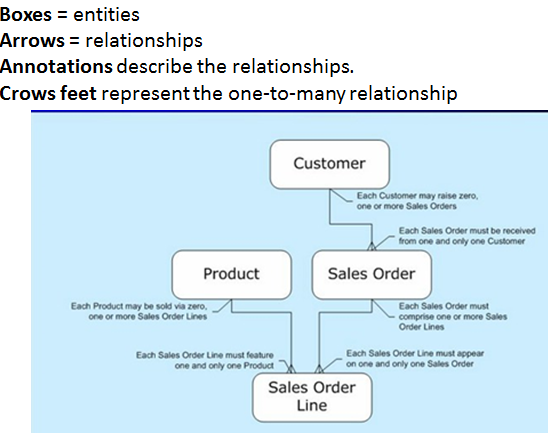 / 10Solution requirements are accurately and clearly represented in a detailed algorithm using pseudo-code.BEGINDisplay Form Admin Screen          If Queen Bee price is changed in Form Admin then                        Queen Bee price in Form Customer = Queen Bee price in Form Admin  End if          If Worker Bee price is changed in Form Admin then                       Worker Bee price in Form Customer = Worker Bee price in Form Admin   End if          If Discount is selected then                       Apply Discount to Discount in Form Customer       Else                      No Discount applied  End if           If Half-Price Postage is selected then                      Apply Half-Price to Half-Price Postage in Form Customer         Else                     No Half-Price Postage applied  End if ENDBEGINDisplay Form Customer ScreenGet FirstnameGet  SurnameGet AddressGet StateGet Postcode            If Certain Postcode then                          Postal Cost = 0       Else if Certain Postcode then                           Postal Cost = Variable rates      End ifGet Queen Bee QuantityQueen Bee Subtotal = price of Queen Bees times quantityWorker Bee Subtotal = price of Worker Bees times quantitySurcharge = Subtotal plus surcharge percentage of Queen BeesTotal = Queen Bee Subtotal plus Worker Bee Subtotal plus Surcharge plus Postal CostGrand Total = Total minus DiscountDisplay Grand TotalEND/ 5Development of the software moduleManipulation - The prototype solution is efficiently coded with all data types and data structures being appropriately used and integrated.2 d array/ 20Documentation - Internal documentation is complete, contains relevant program comments, and is clearly stated and well formatted./ 5The solution meets specifications as stated in the SRS/ 10Testing/Validation - An appropriate range of test data is expressed in a testing table, with both expected and actual output stated. All tests are successfully applied to enable the performance of the prototype solution to be verified.carrying out functions to see if they exist and work as expectedtiming how long an operation takescounting errors recorded in an error logvisually inspecting output for qualitycounting and assessing incidents of failure or downtimestress-testing the system or abusing it in ways that would be expected in real-life operationusing the system to its stated capacityusing the system in conjunction with another system to see if data and hardware are compatibleattempting to break into the system or get access to secured dataattempt to configure the system to different users, or add modules, or change the way it works to suit new need/ 5Total :/ 60